EMEFEI_____________________________________________________________NOME: ______________________________ Nº ____ 8º___ PROF._____________ARTE- ATIVIDADE 14 COPIE O TEXTO NO CADERNO DE MATÉRIA E FAÇA A ATIVIDADE DE DESENHO NO CADERNO DE DESENHO DESENHO EM PROFUNDIDADE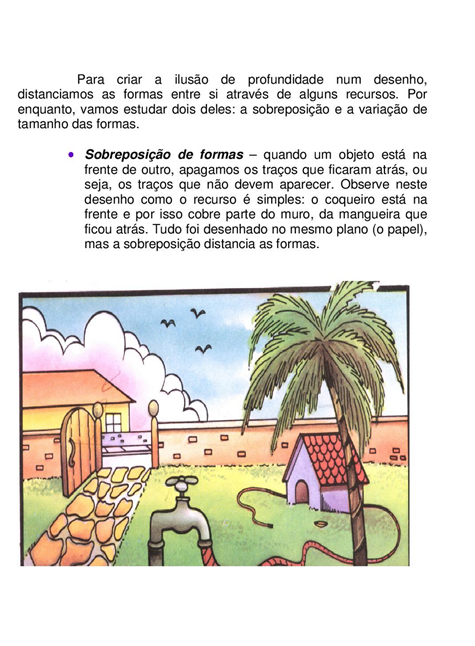 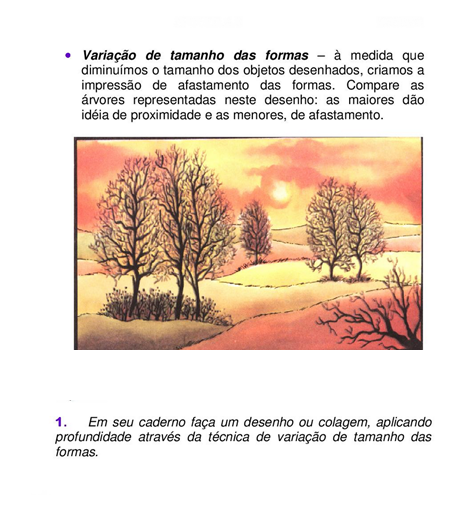 OBSERVAÇÃO : ANEXAR A FOLHA DA COLAGEM OU DESENHO JUNTO AQUI NA ATIVIDADE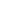 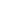 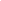 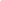 